Приложение к Положению о почетной грамотеМинистерства юстиции Донецкой Народной Республики (п.3)(в редакции приказа Министерстваюстиции Донецкой Народной Республики от «27» декабря 2018 года № 696)Образец бланка Почетной грамоты Министерства юстиции Донецкой Народной Республики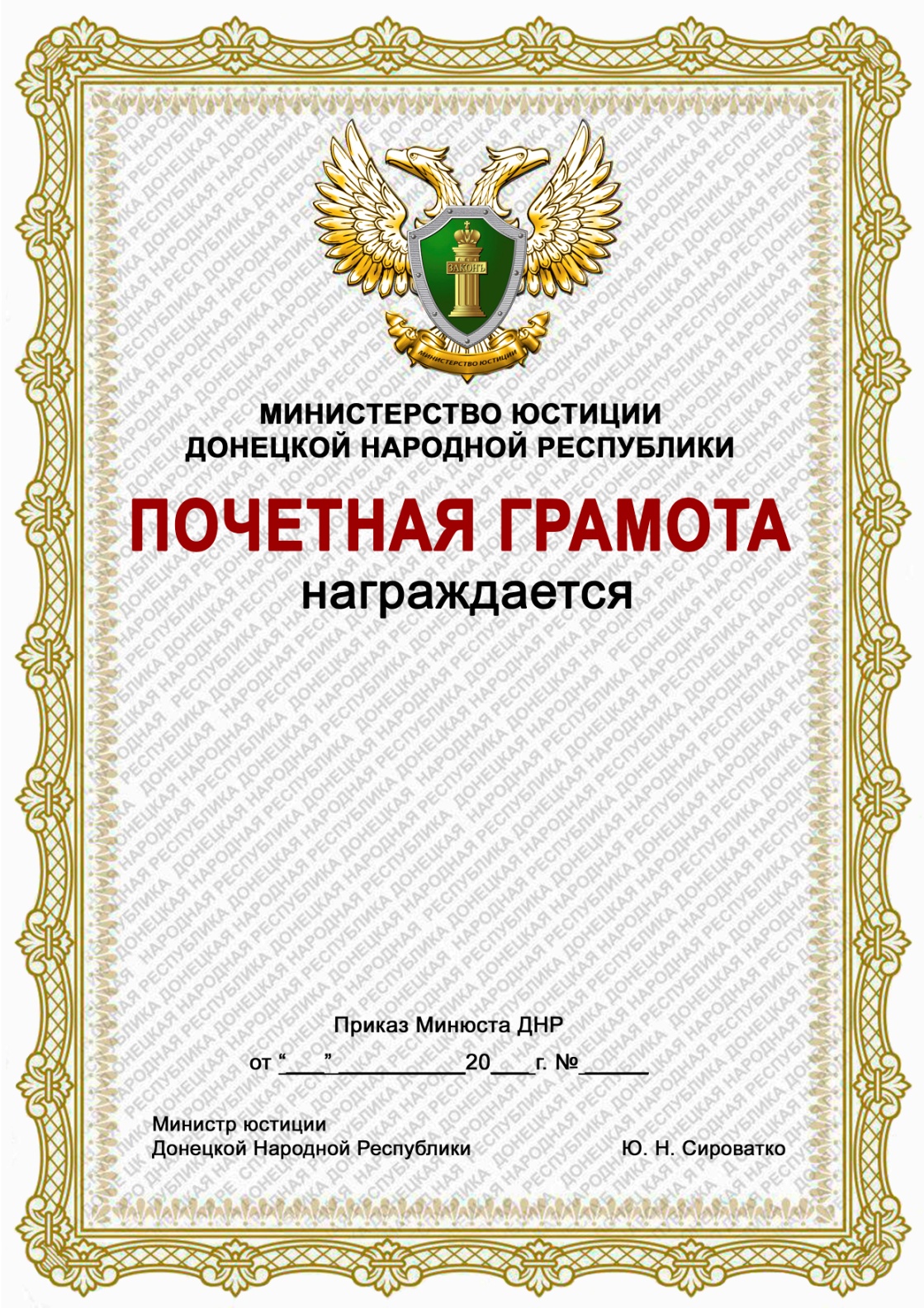 